KomunikatStarosty Goleniowskiego(ZMIANA) w sprawie zmiany organizacji pracy Starostwa Powiatowego w GoleniowieOd dnia 14 czerwca 2021 r. przywraca się normalne zasady funkcjonowania Starostwa Powiatowego w Goleniowie.Obsługa geodetów odbywać się będzie  wyłącznie po uprzednim umówieniu się w Wydziale.Przypominamy również, że do czasu zmiany przepisów wewnątrz budynków obowiązuje NAKAZ ZAKRYWANIA NOSA I UST. Starosta Goleniowski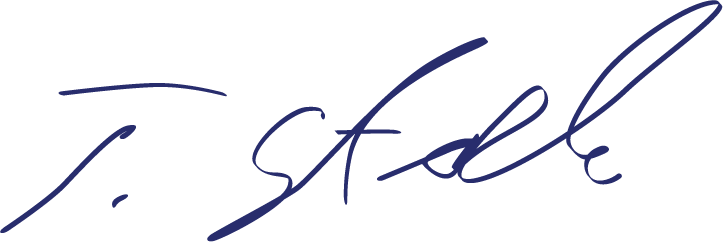 Tomasz Stanisławski